Figure S1. Frequency of water damage, mold growth, and mold odor at work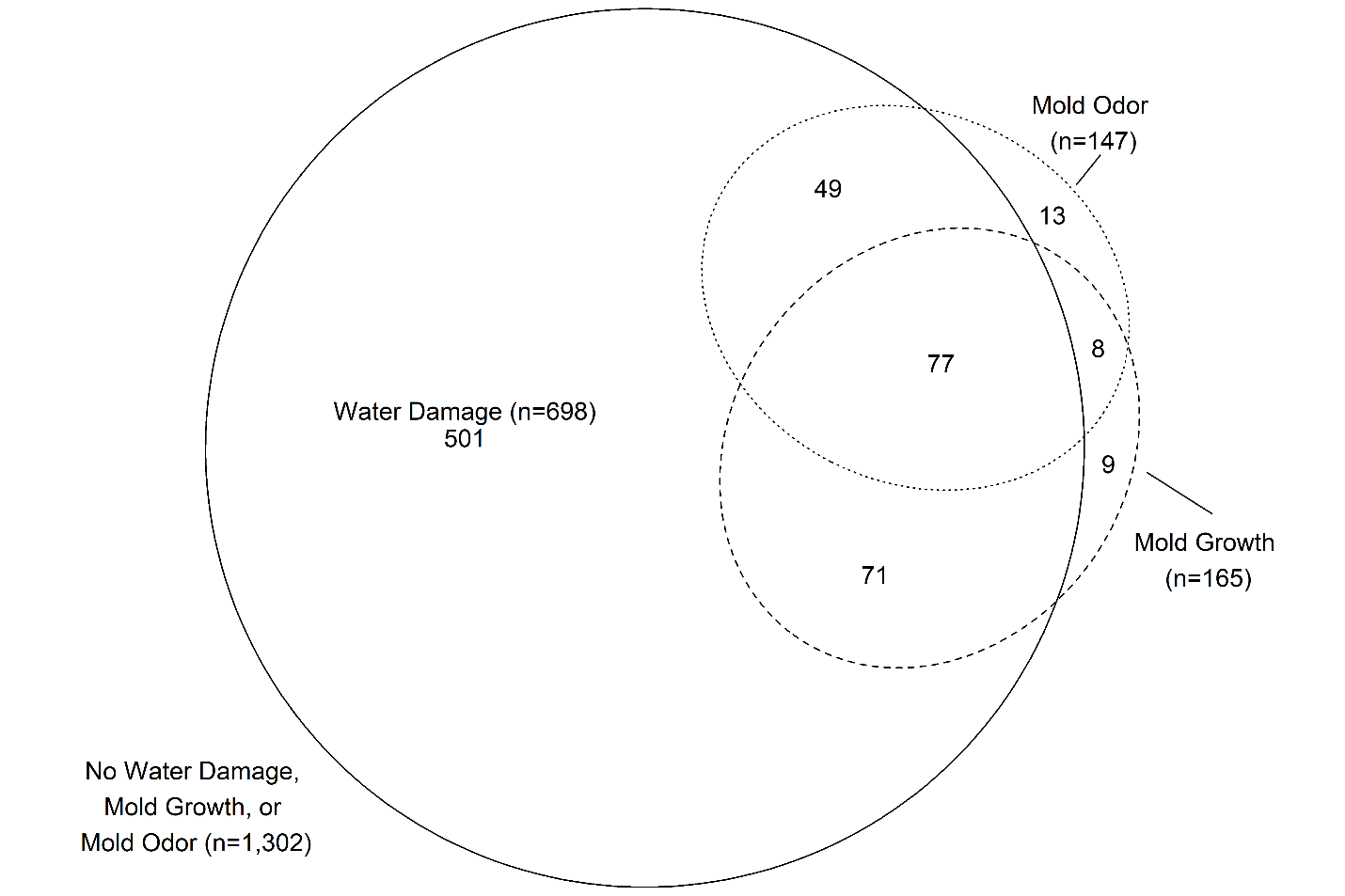 Figure S2. Frequency of painting, floor renovation, and wall renovation at work 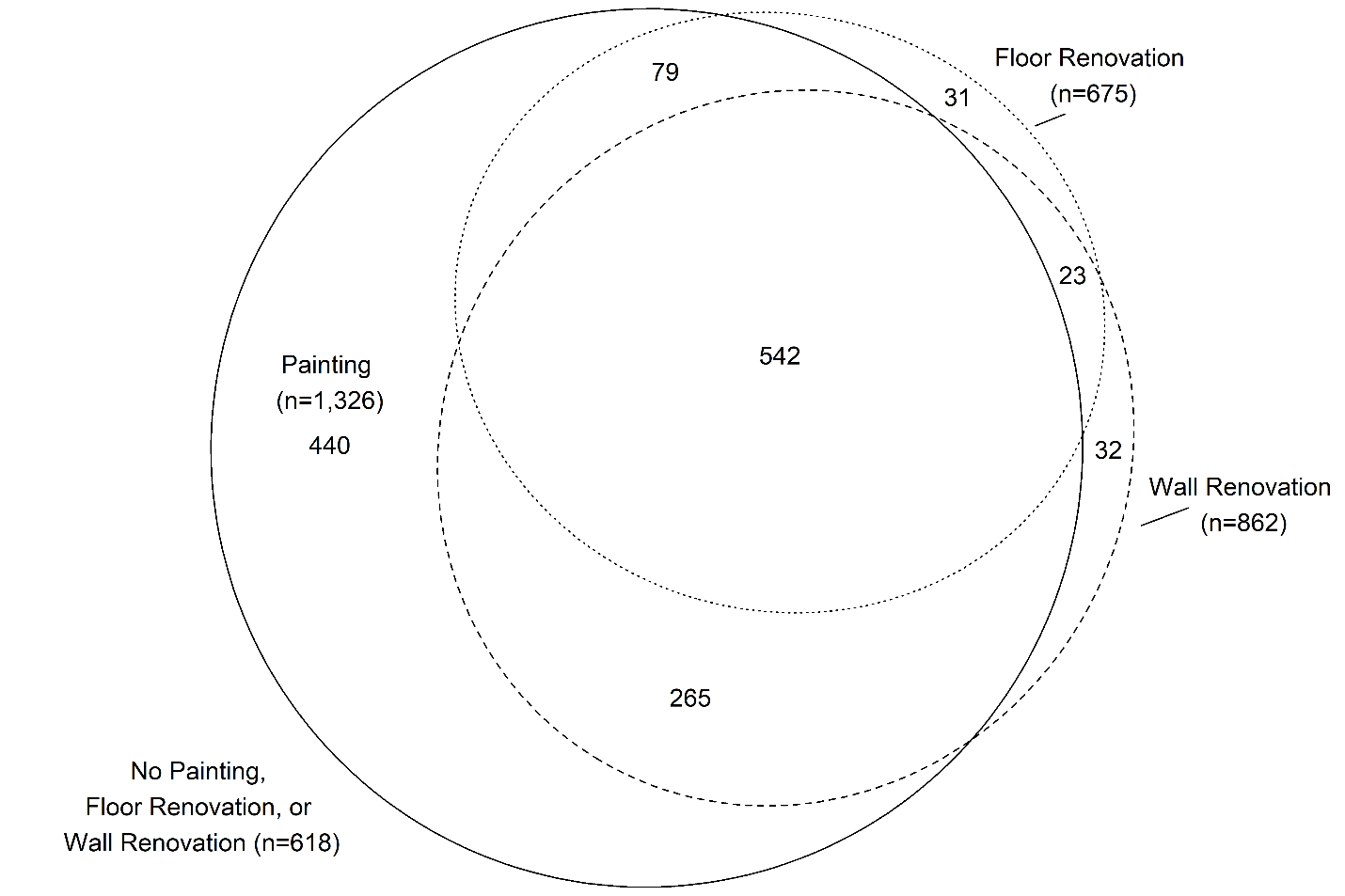 Figure S3. Frequency of water damage, mold growth, and mold odor at home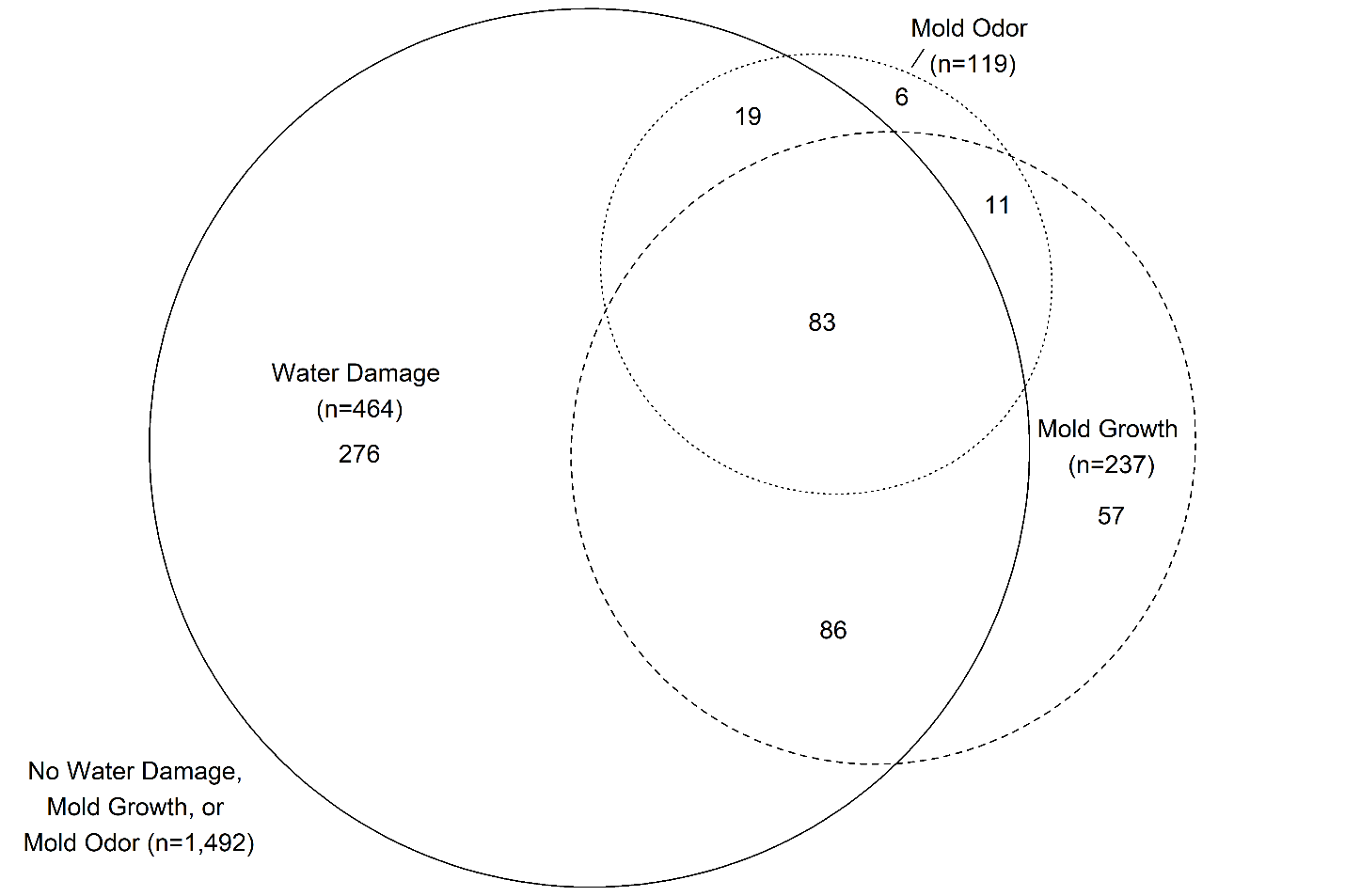 